Диагностика психического развития детей средней группы (конец года)Фамилия, имя ребенка _________________________________________Дата рождения ______________________ Возраст  _________________Дата обследования ____________Детский сад № _____ Группа ______1. Опусти фигурки в формочку.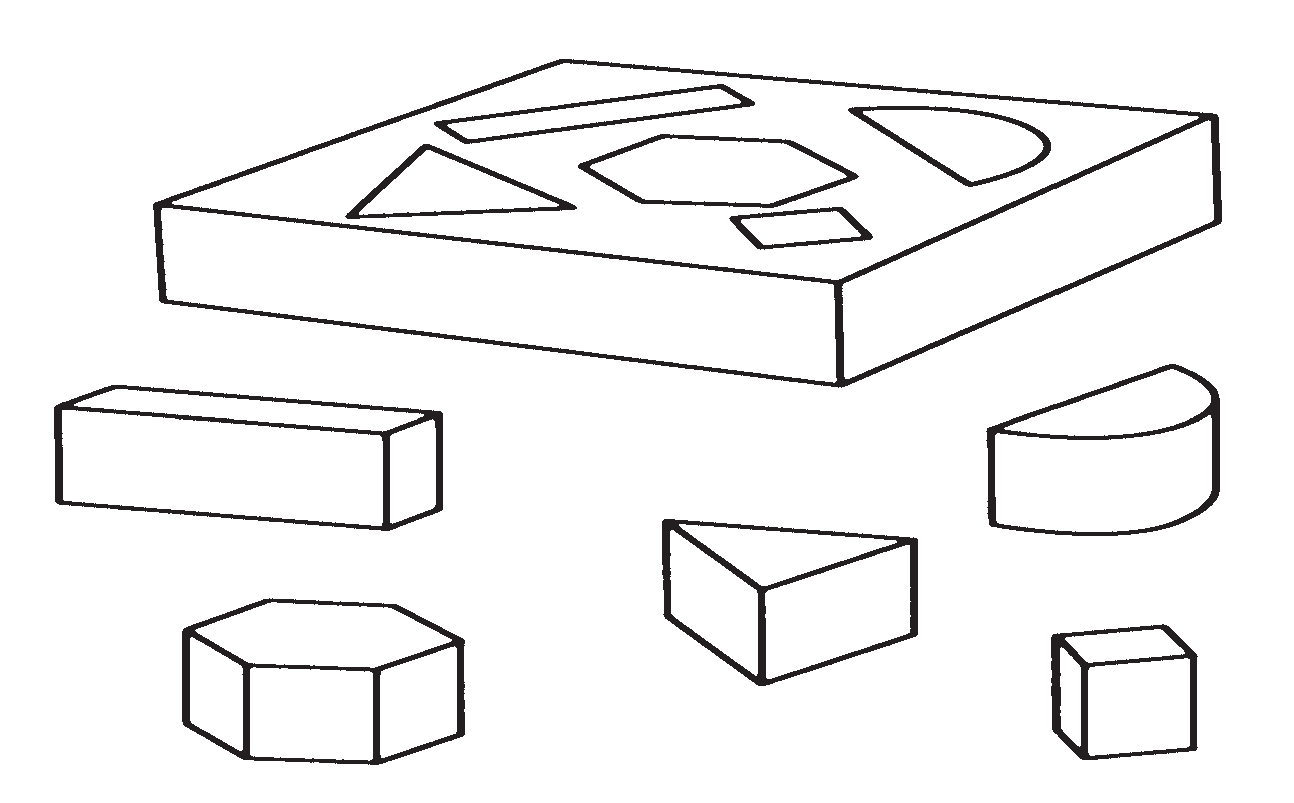 2. Соедини половинки предметов.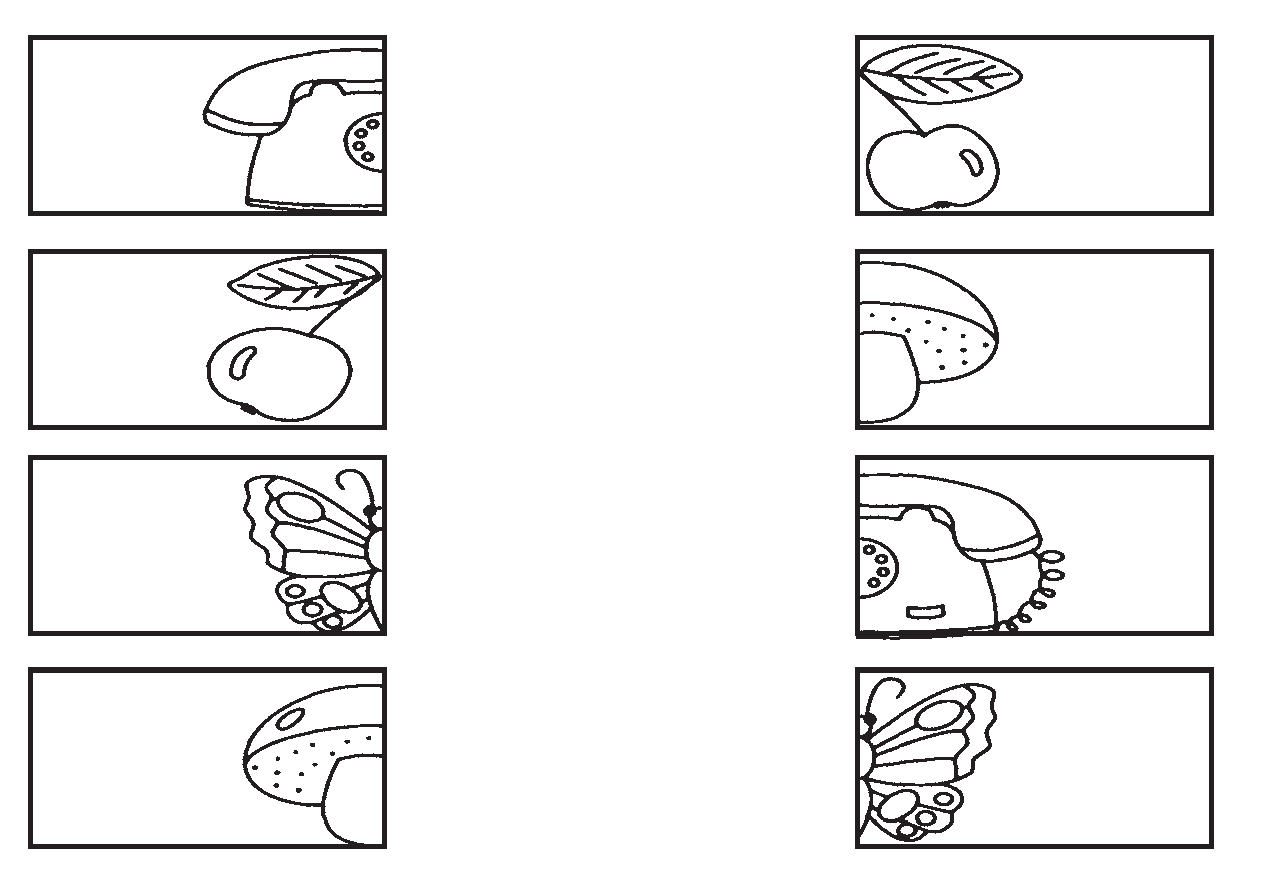 